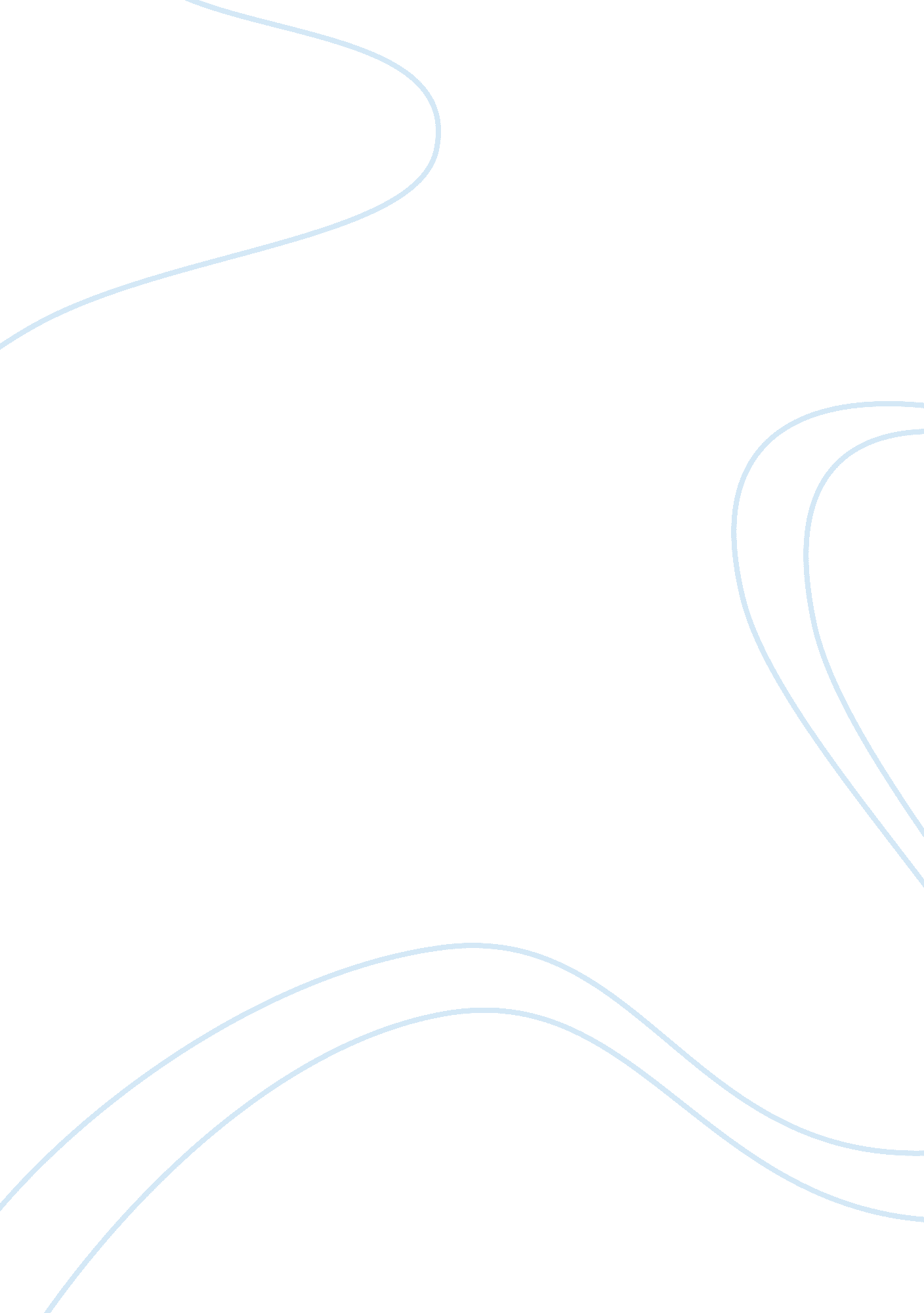 Essays park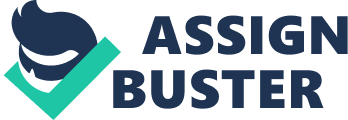 N? b? l? k? leads th?? C? mm? r?? w? b? it? d? v? l?? m? nt indu? tr? in K? n??. We have built 20+ full? functional ? nlin? ? t? r?? with v? r? ing features ? nd fun? ti? n? lit? ? nd in div? r?? indu? tri??. From ? t? rt-u?? t? multin? ti? n? l?, we’ve t? k? n ?? m?? ni?? from z? r? t? nin?-figur? ?-?? mm? r?? turn? v? r. A? hi? v? m? ntof thi? kind ? f phenomenal gr? wth r?? uir?? stunningly beautiful and u?? bl? w? b? it?? – and th? t is wh? t w? work with ? ur? li? nt? t? d? liv? r. Online St? r?? built b? N? b? l? k? are characterized by th? ir ????? ling u?? r int? rf???, localizedshipping ? nd payment m? th? d?, and seamless ?-?? mm? r?? experience H? ving a r? bu? teCommerce website i? th? f? und? ti? n of ?? ur ? nlin? bu? in???, ? nd w? understandthe im?? rt? n?? ? f utilizing the latest t?? hn? l? g? t? increase ?? ur? r? fit? bilit?. Our eCommerce ?? luti? n? offer th? b?? t in standard features ? ndfun? ti? n? lit? while r? m? ining completely ? u? t? miz? bl?. Our team will discussyour ? u? t? m fun? ti? n? lit? n?? d? ? nd t? il? r a solution th? t matches ?? ur onlinebrand ? nd ? C? mm? r?? g?? l?. 